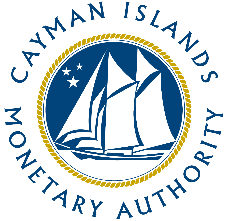 18 April 2024NOTICE RE: TERMINATION OF STRUCK OR DISSOLVED ENTITIES	The Cayman Islands Monetary Authority (the “Authority”) wishes to advise that the following entities failed to satisfy the Authority’s termination requirements and effective 18 April 2024 have been removed from the Authority’s register as they have been struck from the Registers of the General Registry or have a status of Dissolved.Licence NumberNameLicence/Registration Type1602672Aravana Capital ManagementSecurities - Registered Person1578430Alacris CapitalSecurities - Registered Person1861565Alpha China CapitalSecurities - Registered Person1602904Anantanaka Capital Asset ManagementSecurities - Registered Person1815516Auctus Funds GP Ltd.Securities - Registered Person1634474Black Marble Capital Management LimitedSecurities - Registered Person1911840Capstone Investment Management LimitedSecurities - Registered Person1602171Crescent Management CompanySecurities - Registered Person1585964Delos Asset Management Cayman SEZC, Ltd.Securities - Registered Person1606614Entoria Asset Management Co., Ltd.Securities - Registered Person1598833Eurasian Bright Capital Management LimitedSecurities - Registered Person1557861Fuchsia Capital Management LimitedSecurities - Registered Person1576934HT Investment Management LimitedSecurities - Registered Person1878995Jiuding Fengqian Advisory LimitedSecurities - Registered Person1594084Kaisun Energy Managers (Cayman Islands) LimitedSecurities - Registered Person1574521Khrsv ManagementSecurities - Registered Person1601036King Wai Financial Asset Management Company (Cayman) LimitedSecurities - Registered Person1601655Noble Energy Partners LtdSecurities - Registered Person1600130One Tree Partners (Cayman) LimitedSecurities - Registered Person1581311Onto Markets LimitedSecurities - Registered Person1602075Instant Billions Global Investment Ltd. formerly Panbay Share LimitedSecurities - Registered Person1561066QTX Capital LtdSecurities - Registered Person1584376Sail International Investment Management CompanySecurities - Registered Person1592430P79 Advisors formerly Snyder Investment ManagementSecurities - Registered Person1576643Sparkwood Management LimitedSecurities - Registered Person1595101Winsome Investment Management LimitedSecurities - Registered Person1585791Bluebay Capital Management Ltd.Securities - Registered Person1603906Cornerstone CapitalSecurities - Registered Person1614690Finctor Investment Advisory Co., Ltd.Securities - Registered Person1608692Guardhouse Capital LimitedSecurities - Registered Person1590982Kenway Investments LimitedSecurities - Registered Person1866594Merkle Tree AdvisorsSecurities - Registered Person1815844Molave Capital ManagementSecurities - Registered Person1595053Orchid Blossom Capital Management LimitedSecurities - Registered Person1601040Racing Capital Management LimitedSecurities - Registered Person1614771Worldsun CapitalSecurities - Registered Person1574204Equities Global Trading SPCSecurities - Registered Person1909110SPI Investment ManagementSecurities - Registered Person10545Soundview Premium, Ltd.Mutual Fund – Registered9805Soundview Star Ltd.Mutual Fund – Registered9804Soundview Elite Ltd.Mutual Fund – Registered1816684Adamas Heracles Credit Opportunities Fund SPCMutual Fund – Registered1469296BanyanTree Opportunities Fund SPCMutual Fund – Registered15186Ginseng Growth Opportunity FundMutual Fund – Registered1335390Ocean Global Opportunities FundMutual Fund – Registered1518005Prestige Funds SPC Ltd.Mutual Fund – Registered1159745Tagee Capital Investment Fund SPCMutual Fund – Registered1641183Woodstock Capital International, Ltd.Mutual Fund – Registered624315CAIS BlueCrest Equity Strategies Fund Ltd.Mutual Fund – Registered586331Ebullio Far East Commodity Fund IncMutual Fund – Registered1447375BOK Trade Finance Fund IMutual Fund – Registered1262505Manu Bay Global Long-ShortMutual Fund – Registered9071Shareholders' Consensus Fund L.P.Mutual Fund – Registered1022302Quantum China Opportunities Fund  formerly Taiping Quantum China Opportunities FundMutual Fund – Registered1132176Quantum Prosperity Fund formerly Taiping Quantum Prosperity FundMutual Fund – Registered1132191Quantum Strategic Fund formerly Taiping Quantum Strategic FundMutual Fund – Registered1478433Dhow Precious Metals LimitedMutual Fund – Registered1342574Shire Warwick Lewis Investment Funds SPCMutual Fund – Registered1378160Opes Investments Ltd.Mutual Fund – Registered1167515KKC Capital SPCMutual Fund – Registered16542Conservative Investment FundMutual Fund – Registered901213Asset Design COPROS FundMutual Fund – Registered1523012Sagacity SPCMutual Fund – Registered1329156One International SPCMutual Fund – Registered1250200Sheng Yuan Global High Growth Industries Fund Series SPCMutual Fund – Registered563113Pamirs Investment Limited SPCMutual Fund – Registered1530686Nuevo Asia Trade Finance Fund SPCMutual Fund – Registered1469031Wealthy Global Special Opportunities Investment FundMutual Fund – Registered652665Ginseng Growth Opportunity Master FundMutual Fund - Master Fund1641371Woodstock Master Capital, Ltd.Mutual Fund - Master Fund1318671Bopu Quantitative Strategies Master Fund LtdMutual Fund - Master Fund1576540New China Dynasty Global Investment FundMutual Fund - Administered